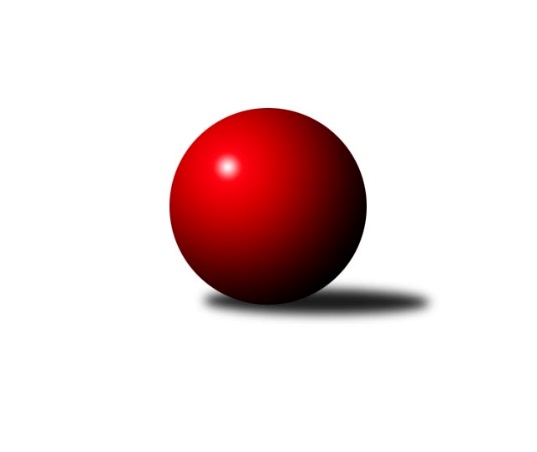 Č.5Ročník 2014/2015	16.7.2024 1. KLM 2014/2015Statistika 5. kolaTabulka družstev:		družstvo	záp	výh	rem	proh	skore	sety	průměr	body	plné	dorážka	chyby	1.	SKK Rokycany	5	4	1	0	28.0 : 12.0 	(71.0 : 49.0)	3468	9	2251	1217	9.6	2.	TJ Sokol Husovice	5	4	0	1	25.0 : 15.0 	(73.0 : 47.0)	3534	8	2309	1225	13.2	3.	KK Slavoj Praha	5	4	0	1	21.0 : 19.0 	(54.0 : 66.0)	3499	8	2269	1230	13.8	4.	Baník Stříbro Klokani	5	3	0	2	25.0 : 15.0 	(68.0 : 52.0)	3482	6	2250	1233	12.2	5.	KK Moravská Slávia Brno ˝A˝	5	3	0	2	25.0 : 15.0 	(66.0 : 54.0)	3434	6	2222	1213	14.8	6.	TJ Sokol KARE Luhačovice˝A˝	5	3	0	2	24.0 : 16.0 	(61.5 : 58.5)	3428	6	2255	1173	16.2	7.	SKK Svijany  Vrchlabí	5	2	1	2	22.0 : 18.0 	(65.0 : 55.0)	3509	5	2268	1240	6.8	8.	TJ Centropen Dačice	5	2	0	3	19.0 : 21.0 	(63.5 : 56.5)	3400	4	2231	1169	13.8	9.	HKK Olomouc ˝A˝	5	2	0	3	17.0 : 23.0 	(57.5 : 62.5)	3547	4	2325	1222	14.8	10.	SKK  Náchod	5	1	0	4	14.0 : 26.0 	(52.5 : 67.5)	3527	2	2302	1225	16.8	11.	TJ Valašské Meziříčí	5	1	0	4	13.0 : 27.0 	(47.0 : 73.0)	3421	2	2258	1163	19.6	12.	TJ Sokol Kolín	5	0	0	5	7.0 : 33.0 	(41.0 : 79.0)	3264	0	2181	1083	18.4Tabulka doma:		družstvo	záp	výh	rem	proh	skore	sety	průměr	body	maximum	minimum	1.	TJ Sokol KARE Luhačovice˝A˝	3	3	0	0	20.0 : 4.0 	(43.5 : 28.5)	3551	6	3573	3530	2.	TJ Sokol Husovice	3	3	0	0	17.0 : 7.0 	(47.5 : 24.5)	3425	6	3464	3366	3.	KK Slavoj Praha	2	2	0	0	10.0 : 6.0 	(24.0 : 24.0)	3410	4	3431	3389	4.	Baník Stříbro Klokani	3	2	0	1	17.0 : 7.0 	(43.5 : 28.5)	3511	4	3537	3461	5.	KK Moravská Slávia Brno ˝A˝	3	2	0	1	16.0 : 8.0 	(43.0 : 29.0)	3601	4	3667	3564	6.	HKK Olomouc ˝A˝	3	2	0	1	14.0 : 10.0 	(36.0 : 36.0)	3628	4	3645	3618	7.	SKK Rokycany	2	1	1	0	11.0 : 5.0 	(27.5 : 20.5)	3527	3	3547	3507	8.	TJ Centropen Dačice	2	1	0	1	9.0 : 7.0 	(27.0 : 21.0)	3306	2	3391	3220	9.	SKK  Náchod	2	1	0	1	9.0 : 7.0 	(23.5 : 24.5)	3544	2	3561	3527	10.	TJ Valašské Meziříčí	2	1	0	1	7.0 : 9.0 	(20.5 : 27.5)	3418	2	3430	3405	11.	SKK Svijany  Vrchlabí	3	1	0	2	12.0 : 12.0 	(38.0 : 34.0)	3667	2	3788	3584	12.	TJ Sokol Kolín	2	0	0	2	3.0 : 13.0 	(19.5 : 28.5)	3311	0	3340	3281Tabulka venku:		družstvo	záp	výh	rem	proh	skore	sety	průměr	body	maximum	minimum	1.	SKK Rokycany	3	3	0	0	17.0 : 7.0 	(43.5 : 28.5)	3448	6	3542	3266	2.	KK Slavoj Praha	3	2	0	1	11.0 : 13.0 	(30.0 : 42.0)	3529	4	3680	3322	3.	SKK Svijany  Vrchlabí	2	1	1	0	10.0 : 6.0 	(27.0 : 21.0)	3430	3	3487	3372	4.	KK Moravská Slávia Brno ˝A˝	2	1	0	1	9.0 : 7.0 	(23.0 : 25.0)	3351	2	3365	3337	5.	TJ Sokol Husovice	2	1	0	1	8.0 : 8.0 	(25.5 : 22.5)	3588	2	3692	3484	6.	Baník Stříbro Klokani	2	1	0	1	8.0 : 8.0 	(24.5 : 23.5)	3468	2	3548	3388	7.	TJ Centropen Dačice	3	1	0	2	10.0 : 14.0 	(36.5 : 35.5)	3431	2	3642	3279	8.	TJ Sokol KARE Luhačovice˝A˝	2	0	0	2	4.0 : 12.0 	(18.0 : 30.0)	3367	0	3417	3316	9.	HKK Olomouc ˝A˝	2	0	0	2	3.0 : 13.0 	(21.5 : 26.5)	3506	0	3534	3478	10.	TJ Valašské Meziříčí	3	0	0	3	6.0 : 18.0 	(26.5 : 45.5)	3422	0	3527	3305	11.	SKK  Náchod	3	0	0	3	5.0 : 19.0 	(29.0 : 43.0)	3521	0	3602	3422	12.	TJ Sokol Kolín	3	0	0	3	4.0 : 20.0 	(21.5 : 50.5)	3248	0	3286	3197Tabulka podzimní části:		družstvo	záp	výh	rem	proh	skore	sety	průměr	body	doma	venku	1.	SKK Rokycany	5	4	1	0	28.0 : 12.0 	(71.0 : 49.0)	3468	9 	1 	1 	0 	3 	0 	0	2.	TJ Sokol Husovice	5	4	0	1	25.0 : 15.0 	(73.0 : 47.0)	3534	8 	3 	0 	0 	1 	0 	1	3.	KK Slavoj Praha	5	4	0	1	21.0 : 19.0 	(54.0 : 66.0)	3499	8 	2 	0 	0 	2 	0 	1	4.	Baník Stříbro Klokani	5	3	0	2	25.0 : 15.0 	(68.0 : 52.0)	3482	6 	2 	0 	1 	1 	0 	1	5.	KK Moravská Slávia Brno ˝A˝	5	3	0	2	25.0 : 15.0 	(66.0 : 54.0)	3434	6 	2 	0 	1 	1 	0 	1	6.	TJ Sokol KARE Luhačovice˝A˝	5	3	0	2	24.0 : 16.0 	(61.5 : 58.5)	3428	6 	3 	0 	0 	0 	0 	2	7.	SKK Svijany  Vrchlabí	5	2	1	2	22.0 : 18.0 	(65.0 : 55.0)	3509	5 	1 	0 	2 	1 	1 	0	8.	TJ Centropen Dačice	5	2	0	3	19.0 : 21.0 	(63.5 : 56.5)	3400	4 	1 	0 	1 	1 	0 	2	9.	HKK Olomouc ˝A˝	5	2	0	3	17.0 : 23.0 	(57.5 : 62.5)	3547	4 	2 	0 	1 	0 	0 	2	10.	SKK  Náchod	5	1	0	4	14.0 : 26.0 	(52.5 : 67.5)	3527	2 	1 	0 	1 	0 	0 	3	11.	TJ Valašské Meziříčí	5	1	0	4	13.0 : 27.0 	(47.0 : 73.0)	3421	2 	1 	0 	1 	0 	0 	3	12.	TJ Sokol Kolín	5	0	0	5	7.0 : 33.0 	(41.0 : 79.0)	3264	0 	0 	0 	2 	0 	0 	3Tabulka jarní části:		družstvo	záp	výh	rem	proh	skore	sety	průměr	body	doma	venku	1.	SKK Svijany  Vrchlabí	0	0	0	0	0.0 : 0.0 	(0.0 : 0.0)	0	0 	0 	0 	0 	0 	0 	0 	2.	KK Slavoj Praha	0	0	0	0	0.0 : 0.0 	(0.0 : 0.0)	0	0 	0 	0 	0 	0 	0 	0 	3.	TJ Sokol Kolín	0	0	0	0	0.0 : 0.0 	(0.0 : 0.0)	0	0 	0 	0 	0 	0 	0 	0 	4.	SKK Rokycany	0	0	0	0	0.0 : 0.0 	(0.0 : 0.0)	0	0 	0 	0 	0 	0 	0 	0 	5.	Baník Stříbro Klokani	0	0	0	0	0.0 : 0.0 	(0.0 : 0.0)	0	0 	0 	0 	0 	0 	0 	0 	6.	TJ Centropen Dačice	0	0	0	0	0.0 : 0.0 	(0.0 : 0.0)	0	0 	0 	0 	0 	0 	0 	0 	7.	TJ Sokol KARE Luhačovice˝A˝	0	0	0	0	0.0 : 0.0 	(0.0 : 0.0)	0	0 	0 	0 	0 	0 	0 	0 	8.	KK Moravská Slávia Brno ˝A˝	0	0	0	0	0.0 : 0.0 	(0.0 : 0.0)	0	0 	0 	0 	0 	0 	0 	0 	9.	TJ Valašské Meziříčí	0	0	0	0	0.0 : 0.0 	(0.0 : 0.0)	0	0 	0 	0 	0 	0 	0 	0 	10.	SKK  Náchod	0	0	0	0	0.0 : 0.0 	(0.0 : 0.0)	0	0 	0 	0 	0 	0 	0 	0 	11.	TJ Sokol Husovice	0	0	0	0	0.0 : 0.0 	(0.0 : 0.0)	0	0 	0 	0 	0 	0 	0 	0 	12.	HKK Olomouc ˝A˝	0	0	0	0	0.0 : 0.0 	(0.0 : 0.0)	0	0 	0 	0 	0 	0 	0 	0 Zisk bodů pro družstvo:		jméno hráče	družstvo	body	zápasy	v %	dílčí body	sety	v %	1.	Tomáš Bártů 	TJ Centropen Dačice 	5	/	5	(100%)	15	/	20	(75%)	2.	Lukáš Doubrava 	Baník Stříbro Klokani 	5	/	5	(100%)	14.5	/	20	(73%)	3.	Michal Markus 	TJ Sokol KARE Luhačovice˝A˝ 	5	/	5	(100%)	13	/	20	(65%)	4.	Miroslav Milan 	KK Moravská Slávia Brno ˝A˝ 	4	/	4	(100%)	11.5	/	16	(72%)	5.	Ondřej Mrkos 	SKK  Náchod 	4	/	4	(100%)	10	/	16	(63%)	6.	Jiří Bartoníček 	SKK Svijany  Vrchlabí 	4	/	5	(80%)	17	/	20	(85%)	7.	Zdeněk Gartus 	KK Slavoj Praha 	4	/	5	(80%)	15	/	20	(75%)	8.	Zdeněk Vymazal 	TJ Sokol Husovice 	4	/	5	(80%)	14.5	/	20	(73%)	9.	Jiří Mrlík 	TJ Sokol KARE Luhačovice˝A˝ 	4	/	5	(80%)	14	/	20	(70%)	10.	David Kuděj 	KK Slavoj Praha 	4	/	5	(80%)	13.5	/	20	(68%)	11.	Michal Pytlík 	SKK Rokycany 	4	/	5	(80%)	13	/	20	(65%)	12.	Jiří Baloun 	Baník Stříbro Klokani 	4	/	5	(80%)	13	/	20	(65%)	13.	Radek Havran 	HKK Olomouc ˝A˝ 	4	/	5	(80%)	13	/	20	(65%)	14.	Jan Endršt 	SKK Rokycany 	4	/	5	(80%)	12.5	/	20	(63%)	15.	Rostislav Gorecký 	TJ Sokol KARE Luhačovice˝A˝ 	4	/	5	(80%)	12	/	20	(60%)	16.	David Volek 	TJ Valašské Meziříčí 	4	/	5	(80%)	11	/	20	(55%)	17.	Kamil Fiebinger 	SKK Svijany  Vrchlabí 	4	/	5	(80%)	10.5	/	20	(53%)	18.	Zdeněk Vránek 	KK Moravská Slávia Brno ˝A˝ 	3	/	3	(100%)	9	/	12	(75%)	19.	Jiří Radil 	TJ Sokol Husovice 	3	/	4	(75%)	11	/	16	(69%)	20.	Vlastimil Zeman st. 	Baník Stříbro Klokani 	3	/	4	(75%)	10	/	16	(63%)	21.	Radek Polách 	TJ Sokol KARE Luhačovice˝A˝ 	3	/	4	(75%)	10	/	16	(63%)	22.	Jiří Vejvara 	SKK Svijany  Vrchlabí 	3	/	4	(75%)	7.5	/	16	(47%)	23.	Roman Pytlík 	SKK Rokycany 	3	/	5	(60%)	14	/	20	(70%)	24.	Libor Škoula 	TJ Sokol Husovice 	3	/	5	(60%)	13	/	20	(65%)	25.	Vlastimil Zeman ml. ml.	Baník Stříbro Klokani 	3	/	5	(60%)	13	/	20	(65%)	26.	Michal Šimek 	TJ Sokol Husovice 	3	/	5	(60%)	13	/	20	(65%)	27.	Jiří Malínek 	TJ Centropen Dačice 	3	/	5	(60%)	12.5	/	20	(63%)	28.	Martin Vaněk 	HKK Olomouc ˝A˝ 	3	/	5	(60%)	12	/	20	(60%)	29.	Petr Pavlík 	KK Slavoj Praha 	3	/	5	(60%)	11	/	20	(55%)	30.	David Hobl 	SKK Svijany  Vrchlabí 	3	/	5	(60%)	10	/	20	(50%)	31.	Ladislav Stárek 	HKK Olomouc ˝A˝ 	3	/	5	(60%)	10	/	20	(50%)	32.	Ondřej Topič 	TJ Valašské Meziříčí 	3	/	5	(60%)	9	/	20	(45%)	33.	Ladislav Urban 	SKK Rokycany 	3	/	5	(60%)	9	/	20	(45%)	34.	Roman Weiss 	TJ Sokol Kolín  	3	/	5	(60%)	8	/	20	(40%)	35.	Petr Žahourek 	TJ Centropen Dačice 	2	/	3	(67%)	7	/	12	(58%)	36.	Martin Pejčoch 	Baník Stříbro Klokani 	2	/	3	(67%)	6.5	/	12	(54%)	37.	Milan Klika 	KK Moravská Slávia Brno ˝A˝ 	2	/	3	(67%)	5.5	/	12	(46%)	38.	Jan Pelák 	TJ Sokol Kolín  	2	/	4	(50%)	10	/	16	(63%)	39.	Pavel Palian 	KK Moravská Slávia Brno ˝A˝ 	2	/	4	(50%)	10	/	16	(63%)	40.	Pavel Antoš 	KK Moravská Slávia Brno ˝A˝ 	2	/	4	(50%)	8	/	16	(50%)	41.	Jan Horn 	SKK  Náchod 	2	/	4	(50%)	8	/	16	(50%)	42.	Petr Mika 	KK Moravská Slávia Brno ˝A˝ 	2	/	4	(50%)	7	/	16	(44%)	43.	Štěpán Šreiber 	SKK Rokycany 	2	/	5	(40%)	12	/	20	(60%)	44.	Martin Sitta 	HKK Olomouc ˝A˝ 	2	/	5	(40%)	11	/	20	(55%)	45.	Štěpán Schuster 	SKK  Náchod 	2	/	5	(40%)	11	/	20	(55%)	46.	Zdeněk Říha 	SKK Svijany  Vrchlabí 	2	/	5	(40%)	11	/	20	(55%)	47.	Ondřej Němec 	KK Moravská Slávia Brno ˝A˝ 	2	/	5	(40%)	10.5	/	20	(53%)	48.	Vojtěch Špelina 	SKK Rokycany 	2	/	5	(40%)	10.5	/	20	(53%)	49.	Václav Mazur 	TJ Sokol Husovice 	2	/	5	(40%)	10	/	20	(50%)	50.	Milan Kabelka 	TJ Centropen Dačice 	2	/	5	(40%)	9	/	20	(45%)	51.	David Junek 	Baník Stříbro Klokani 	2	/	5	(40%)	9	/	20	(45%)	52.	Michal Rolf 	SKK Svijany  Vrchlabí 	2	/	5	(40%)	9	/	20	(45%)	53.	Daniel Neumann 	SKK  Náchod 	2	/	5	(40%)	8	/	20	(40%)	54.	Tomáš Cabák 	TJ Valašské Meziříčí 	2	/	5	(40%)	7.5	/	20	(38%)	55.	Anton Stašák 	KK Slavoj Praha 	2	/	5	(40%)	7	/	20	(35%)	56.	Pavel Kubálek 	TJ Sokol KARE Luhačovice˝A˝ 	2	/	5	(40%)	5.5	/	20	(28%)	57.	Petr Vojtíšek 	TJ Centropen Dačice 	1	/	1	(100%)	4	/	4	(100%)	58.	Zdeněk Pospíchal 	TJ Centropen Dačice 	1	/	1	(100%)	3	/	4	(75%)	59.	Martin Mýl 	SKK  Náchod 	1	/	3	(33%)	4	/	12	(33%)	60.	Karel Novák 	TJ Centropen Dačice 	1	/	4	(25%)	9	/	16	(56%)	61.	Dušan Ryba 	TJ Sokol Husovice 	1	/	4	(25%)	7.5	/	16	(47%)	62.	Jindřich Lauer 	TJ Sokol Kolín  	1	/	4	(25%)	6	/	16	(38%)	63.	Jiří Zezulka 	HKK Olomouc ˝A˝ 	1	/	5	(20%)	9	/	20	(45%)	64.	Lukáš Janko 	SKK  Náchod 	1	/	5	(20%)	8.5	/	20	(43%)	65.	Dalibor Jandík 	TJ Valašské Meziříčí 	1	/	5	(20%)	7.5	/	20	(38%)	66.	Vladimír Výrek 	TJ Valašské Meziříčí 	1	/	5	(20%)	7	/	20	(35%)	67.	Libor Pekárek ml. 	TJ Sokol KARE Luhačovice˝A˝ 	0	/	1	(0%)	1	/	4	(25%)	68.	Jaroslav Tejml 	Baník Stříbro Klokani 	0	/	1	(0%)	1	/	4	(25%)	69.	Martin Kozel st.	KK Slavoj Praha 	0	/	1	(0%)	1	/	4	(25%)	70.	Karel Zubalík 	HKK Olomouc ˝A˝ 	0	/	1	(0%)	0.5	/	4	(13%)	71.	Roman Pek 	SKK Svijany  Vrchlabí 	0	/	1	(0%)	0	/	4	(0%)	72.	Vlastimil Červenka 	TJ Sokol KARE Luhačovice˝A˝ 	0	/	1	(0%)	0	/	4	(0%)	73.	Václav Zajíc 	TJ Centropen Dačice 	0	/	1	(0%)	0	/	4	(0%)	74.	Štěpán Večerka 	KK Moravská Slávia Brno ˝A˝ 	0	/	1	(0%)	0	/	4	(0%)	75.	Jaroslav Šatník 	TJ Sokol Kolín  	0	/	2	(0%)	4	/	8	(50%)	76.	Martin Švorba 	TJ Sokol Kolín  	0	/	3	(0%)	4	/	12	(33%)	77.	Pavel Kabelka 	TJ Centropen Dačice 	0	/	3	(0%)	2	/	12	(17%)	78.	Jiří Němec 	HKK Olomouc ˝A˝ 	0	/	3	(0%)	1	/	12	(8%)	79.	Jiří Kudláček 	TJ Sokol KARE Luhačovice˝A˝ 	0	/	4	(0%)	6	/	16	(38%)	80.	Evžen Valtr 	KK Slavoj Praha 	0	/	4	(0%)	3.5	/	16	(22%)	81.	Pavel Novák 	SKK  Náchod 	0	/	4	(0%)	3	/	16	(19%)	82.	Stanislav Březina 	KK Slavoj Praha 	0	/	4	(0%)	3	/	16	(19%)	83.	Jiří Němec 	TJ Sokol Kolín  	0	/	4	(0%)	1	/	16	(6%)	84.	Michal Juroška 	TJ Valašské Meziříčí 	0	/	5	(0%)	5	/	20	(25%)	85.	Robert Petera 	TJ Sokol Kolín  	0	/	5	(0%)	4.5	/	20	(23%)Průměry na kuželnách:		kuželna	průměr	plné	dorážka	chyby	výkon na hráče	1.	Vrchlabí, 1-4	3643	2348	1295	10.7	(607.3)	2.	HKK Olomouc, 1-8	3617	2371	1246	15.2	(602.9)	3.	KK MS Brno, 1-4	3557	2304	1252	13.2	(592.9)	4.	SKK Nachod, 1-4	3530	2295	1235	15.8	(588.3)	5.	TJ Sokol Luhačovice, 1-4	3488	2266	1221	17.0	(581.4)	6.	SKK Rokycany, 1-4	3465	2268	1197	11.8	(577.6)	7.	Stříbro, 1-4	3463	2251	1211	10.5	(577.2)	8.	TJ Valašské Meziříčí, 1-4	3435	2250	1185	13.5	(572.6)	9.	KK Slavia Praha, 1-4	3371	2191	1180	13.8	(562.0)	10.	TJ Sokol Husovice, 1-4	3359	2222	1136	18.3	(559.9)	11.	TJ Sparta Kutná Hora, 1-4	3332	2187	1145	14.8	(555.4)	12.	TJ Centropen Dačice, 1-4	3268	2171	1097	15.8	(544.8)Nejlepší výkony na kuželnách:Vrchlabí, 1-4SKK Svijany  Vrchlabí	3788	5. kolo	Jiří Bartoníček 	SKK Svijany  Vrchlabí	696	5. koloKK Slavoj Praha	3680	3. kolo	David Kuděj 	KK Slavoj Praha	670	3. koloTJ Centropen Dačice	3642	1. kolo	Kamil Fiebinger 	SKK Svijany  Vrchlabí	650	5. koloSKK Svijany  Vrchlabí	3629	3. kolo	David Hobl 	SKK Svijany  Vrchlabí	644	5. koloSKK Svijany  Vrchlabí	3584	1. kolo	Jiří Bartoníček 	SKK Svijany  Vrchlabí	640	1. koloSKK  Náchod	3540	5. kolo	David Hobl 	SKK Svijany  Vrchlabí	639	3. kolo		. kolo	Tomáš Bártů 	TJ Centropen Dačice	636	1. kolo		. kolo	Petr Pavlík 	KK Slavoj Praha	629	3. kolo		. kolo	Michal Rolf 	SKK Svijany  Vrchlabí	624	1. kolo		. kolo	Karel Novák 	TJ Centropen Dačice	623	1. koloHKK Olomouc, 1-8TJ Sokol Husovice	3692	4. kolo	Radek Havran 	HKK Olomouc ˝A˝	652	4. koloHKK Olomouc ˝A˝	3645	3. kolo	Martin Vaněk 	HKK Olomouc ˝A˝	652	3. koloHKK Olomouc ˝A˝	3620	4. kolo	Martin Vaněk 	HKK Olomouc ˝A˝	641	1. koloHKK Olomouc ˝A˝	3618	1. kolo	Ladislav Stárek 	HKK Olomouc ˝A˝	639	1. koloSKK  Náchod	3602	1. kolo	Radek Havran 	HKK Olomouc ˝A˝	636	3. koloTJ Valašské Meziříčí	3527	3. kolo	Štěpán Schuster 	SKK  Náchod	634	1. kolo		. kolo	Václav Mazur 	TJ Sokol Husovice	630	4. kolo		. kolo	Zdeněk Vymazal 	TJ Sokol Husovice	627	4. kolo		. kolo	Ondřej Mrkos 	SKK  Náchod	624	1. kolo		. kolo	Martin Vaněk 	HKK Olomouc ˝A˝	623	4. koloKK MS Brno, 1-4KK Moravská Slávia Brno ˝A˝	3667	5. kolo	Pavel Palian 	KK Moravská Slávia Brno ˝A˝	644	3. koloKK Slavoj Praha	3585	1. kolo	Zdeněk Gartus 	KK Slavoj Praha	638	1. koloKK Moravská Slávia Brno ˝A˝	3571	1. kolo	Pavel Palian 	KK Moravská Slávia Brno ˝A˝	628	5. koloKK Moravská Slávia Brno ˝A˝	3564	3. kolo	Petr Pavlík 	KK Slavoj Praha	627	1. koloHKK Olomouc ˝A˝	3534	5. kolo	Ondřej Němec 	KK Moravská Slávia Brno ˝A˝	627	5. koloSKK  Náchod	3422	3. kolo	Petr Mika 	KK Moravská Slávia Brno ˝A˝	624	5. kolo		. kolo	Radek Havran 	HKK Olomouc ˝A˝	620	5. kolo		. kolo	Anton Stašák 	KK Slavoj Praha	613	1. kolo		. kolo	Pavel Palian 	KK Moravská Slávia Brno ˝A˝	610	1. kolo		. kolo	David Kuděj 	KK Slavoj Praha	610	1. koloSKK Nachod, 1-4SKK  Náchod	3561	2. kolo	Lukáš Doubrava 	Baník Stříbro Klokani	630	4. koloBaník Stříbro Klokani	3548	4. kolo	Štěpán Schuster 	SKK  Náchod	627	4. koloSKK  Náchod	3527	4. kolo	Vlastimil Zeman ml. ml.	Baník Stříbro Klokani	618	4. koloTJ Sokol Husovice	3484	2. kolo	Štěpán Schuster 	SKK  Náchod	615	2. kolo		. kolo	Václav Mazur 	TJ Sokol Husovice	609	2. kolo		. kolo	Vlastimil Zeman st. 	Baník Stříbro Klokani	603	4. kolo		. kolo	Michal Šimek 	TJ Sokol Husovice	601	2. kolo		. kolo	Daniel Neumann 	SKK  Náchod	600	2. kolo		. kolo	Martin Mýl 	SKK  Náchod	597	2. kolo		. kolo	Lukáš Janko 	SKK  Náchod	593	2. koloTJ Sokol Luhačovice, 1-4TJ Sokol KARE Luhačovice˝A˝	3573	2. kolo	Radek Polách 	TJ Sokol KARE Luhačovice˝A˝	621	1. koloTJ Sokol KARE Luhačovice˝A˝	3549	1. kolo	Pavel Kubálek 	TJ Sokol KARE Luhačovice˝A˝	620	2. koloTJ Sokol KARE Luhačovice˝A˝	3530	4. kolo	Michal Markus 	TJ Sokol KARE Luhačovice˝A˝	611	4. koloHKK Olomouc ˝A˝	3478	2. kolo	Pavel Kubálek 	TJ Sokol KARE Luhačovice˝A˝	609	1. koloTJ Valašské Meziříčí	3434	1. kolo	Michal Markus 	TJ Sokol KARE Luhačovice˝A˝	608	2. koloKK Moravská Slávia Brno ˝A˝	3365	4. kolo	Rostislav Gorecký 	TJ Sokol KARE Luhačovice˝A˝	604	1. kolo		. kolo	Rostislav Gorecký 	TJ Sokol KARE Luhačovice˝A˝	601	2. kolo		. kolo	Jiří Mrlík 	TJ Sokol KARE Luhačovice˝A˝	600	1. kolo		. kolo	Martin Vaněk 	HKK Olomouc ˝A˝	599	2. kolo		. kolo	Vladimír Výrek 	TJ Valašské Meziříčí	598	1. koloSKK Rokycany, 1-4SKK Rokycany	3547	5. kolo	Jan Endršt 	SKK Rokycany	622	5. koloSKK Rokycany	3507	2. kolo	Michal Pytlík 	SKK Rokycany	621	5. koloSKK Svijany  Vrchlabí	3487	2. kolo	Jan Endršt 	SKK Rokycany	611	2. koloKK Slavoj Praha	3322	5. kolo	Jiří Bartoníček 	SKK Svijany  Vrchlabí	608	2. kolo		. kolo	Roman Pytlík 	SKK Rokycany	606	5. kolo		. kolo	Roman Pytlík 	SKK Rokycany	605	2. kolo		. kolo	Jiří Vejvara 	SKK Svijany  Vrchlabí	605	2. kolo		. kolo	Zdeněk Gartus 	KK Slavoj Praha	598	5. kolo		. kolo	Michal Pytlík 	SKK Rokycany	593	2. kolo		. kolo	Michal Rolf 	SKK Svijany  Vrchlabí	585	2. koloStříbro, 1-4SKK Rokycany	3542	1. kolo	Michal Pytlík 	SKK Rokycany	640	1. koloBaník Stříbro Klokani	3537	5. kolo	Michal Markus 	TJ Sokol KARE Luhačovice˝A˝	625	5. koloBaník Stříbro Klokani	3536	3. kolo	Vlastimil Zeman ml. ml.	Baník Stříbro Klokani	619	3. koloBaník Stříbro Klokani	3461	1. kolo	Jan Endršt 	SKK Rokycany	604	1. koloTJ Sokol KARE Luhačovice˝A˝	3417	5. kolo	Lukáš Doubrava 	Baník Stříbro Klokani	601	3. koloTJ Sokol Kolín 	3286	3. kolo	Vlastimil Zeman st. 	Baník Stříbro Klokani	601	3. kolo		. kolo	Lukáš Doubrava 	Baník Stříbro Klokani	599	5. kolo		. kolo	David Junek 	Baník Stříbro Klokani	598	3. kolo		. kolo	David Junek 	Baník Stříbro Klokani	597	5. kolo		. kolo	Vlastimil Zeman ml. ml.	Baník Stříbro Klokani	596	5. koloTJ Valašské Meziříčí, 1-4SKK Rokycany	3535	4. kolo	Michal Pytlík 	SKK Rokycany	616	4. koloTJ Valašské Meziříčí	3430	2. kolo	Jan Endršt 	SKK Rokycany	606	4. koloTJ Valašské Meziříčí	3405	4. kolo	Tomáš Bártů 	TJ Centropen Dačice	606	2. koloTJ Centropen Dačice	3373	2. kolo	Ladislav Urban 	SKK Rokycany	602	4. kolo		. kolo	Vladimír Výrek 	TJ Valašské Meziříčí	594	4. kolo		. kolo	Vojtěch Špelina 	SKK Rokycany	593	4. kolo		. kolo	Vladimír Výrek 	TJ Valašské Meziříčí	590	2. kolo		. kolo	Tomáš Cabák 	TJ Valašské Meziříčí	587	2. kolo		. kolo	Dalibor Jandík 	TJ Valašské Meziříčí	586	2. kolo		. kolo	Štěpán Šreiber 	SKK Rokycany	584	4. koloKK Slavia Praha, 1-4KK Slavoj Praha	3431	2. kolo	Zdeněk Gartus 	KK Slavoj Praha	621	4. koloKK Slavoj Praha	3389	4. kolo	Jiří Baloun 	Baník Stříbro Klokani	613	2. koloBaník Stříbro Klokani	3388	2. kolo	David Kuděj 	KK Slavoj Praha	601	2. koloTJ Centropen Dačice	3279	4. kolo	Lukáš Doubrava 	Baník Stříbro Klokani	595	2. kolo		. kolo	Zdeněk Gartus 	KK Slavoj Praha	589	2. kolo		. kolo	Petr Pavlík 	KK Slavoj Praha	583	2. kolo		. kolo	Vlastimil Zeman ml. ml.	Baník Stříbro Klokani	577	2. kolo		. kolo	Anton Stašák 	KK Slavoj Praha	572	4. kolo		. kolo	Tomáš Bártů 	TJ Centropen Dačice	566	4. kolo		. kolo	Evžen Valtr 	KK Slavoj Praha	563	2. koloTJ Sokol Husovice, 1-4TJ Sokol Husovice	3464	5. kolo	Zdeněk Vymazal 	TJ Sokol Husovice	623	5. koloTJ Sokol Husovice	3444	3. kolo	Michal Šimek 	TJ Sokol Husovice	610	1. koloTJ Sokol Husovice	3366	1. kolo	Michal Šimek 	TJ Sokol Husovice	603	5. koloTJ Sokol KARE Luhačovice˝A˝	3316	3. kolo	Michal Markus 	TJ Sokol KARE Luhačovice˝A˝	601	3. koloTJ Valašské Meziříčí	3305	5. kolo	Jiří Mrlík 	TJ Sokol KARE Luhačovice˝A˝	597	3. koloTJ Sokol Kolín 	3261	1. kolo	Zdeněk Vymazal 	TJ Sokol Husovice	590	3. kolo		. kolo	Václav Mazur 	TJ Sokol Husovice	588	3. kolo		. kolo	Rostislav Gorecký 	TJ Sokol KARE Luhačovice˝A˝	586	3. kolo		. kolo	Libor Škoula 	TJ Sokol Husovice	580	5. kolo		. kolo	Michal Šimek 	TJ Sokol Husovice	579	3. koloTJ Sparta Kutná Hora, 1-4SKK Svijany  Vrchlabí	3372	4. kolo	Ondřej Němec 	KK Moravská Slávia Brno ˝A˝	616	2. koloTJ Sokol Kolín 	3340	4. kolo	Jiří Bartoníček 	SKK Svijany  Vrchlabí	612	4. koloKK Moravská Slávia Brno ˝A˝	3337	2. kolo	Michal Rolf 	SKK Svijany  Vrchlabí	584	4. koloTJ Sokol Kolín 	3281	2. kolo	Roman Weiss 	TJ Sokol Kolín 	580	2. kolo		. kolo	Martin Švorba 	TJ Sokol Kolín 	579	2. kolo		. kolo	Jindřich Lauer 	TJ Sokol Kolín 	579	4. kolo		. kolo	Jiří Vejvara 	SKK Svijany  Vrchlabí	575	4. kolo		. kolo	Jan Pelák 	TJ Sokol Kolín 	570	4. kolo		. kolo	Miroslav Milan 	KK Moravská Slávia Brno ˝A˝	570	2. kolo		. kolo	Petr Mika 	KK Moravská Slávia Brno ˝A˝	569	2. koloTJ Centropen Dačice, 1-4TJ Centropen Dačice	3391	5. kolo	Petr Vojtíšek 	TJ Centropen Dačice	622	5. koloSKK Rokycany	3266	3. kolo	Michal Pytlík 	SKK Rokycany	594	3. koloTJ Centropen Dačice	3220	3. kolo	Karel Novák 	TJ Centropen Dačice	588	5. koloTJ Sokol Kolín 	3197	5. kolo	Jiří Malínek 	TJ Centropen Dačice	572	3. kolo		. kolo	Štěpán Šreiber 	SKK Rokycany	568	3. kolo		. kolo	Roman Pytlík 	SKK Rokycany	568	3. kolo		. kolo	Jan Pelák 	TJ Sokol Kolín 	561	5. kolo		. kolo	Martin Švorba 	TJ Sokol Kolín 	561	5. kolo		. kolo	Tomáš Bártů 	TJ Centropen Dačice	558	5. kolo		. kolo	Pavel Kabelka 	TJ Centropen Dačice	547	5. koloČetnost výsledků:	7.0 : 1.0	7x	6.0 : 2.0	8x	5.0 : 3.0	4x	4.0 : 4.0	1x	3.0 : 5.0	6x	2.0 : 6.0	2x	1.0 : 7.0	2x